SKIPPER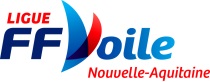 EQUIPIERS*la Tombola REGATIERS sera faite le samedi soir avec des lots spéciaux Régate, la Tombola SOLIDAIRE sera faite le dimanche après-midi. Les Tickets seront envoyés au skipper pour l’ensemble de son équipage. Possibilité d’en acheter le samedi sur place sous réserve des disponibilités.Je déclare avoir pris connaissance des différents règlements régissant cette épreuve et les accepter sans réserve, et notamment qu’il appartient à chaque concurrent, sous sa seule responsabilité, de décider s’il doit ou non prendre le départ ou rester en course.Je déclare m’être assuré que tous mes équipiers sont licenciés FFV compétition.Lu et approuvé le ………………………			Signature :Nom du Bateau        N° de VoileAssureur :N° Police :Coef de jaugeBrut : Net :   Type (série)Longueur :Tirant d’eau :N° de VoileAssureur :N° Police :Coef de jaugeBrut : Net :   Nom et prénom du skipper :   Nom et prénom du skipper :   Nom et prénom du skipper :   Adresse :   Adresse :   Adresse :   N° licence :                       Club :   N° de portable :  Sur le bateaucourriel :courriel :courriel :       NomPrénomN° de licenceClubNombre de femmes dans l’équipage :Nombre de femmes dans l’équipage :Nombre de femmes dans l’équipage :Nombre de places disponibles à bord pour accueillir des Invités du Trophée :Nombre de places disponibles à bord pour accueillir des Invités du Trophée :Nombre de places disponibles à bord pour accueillir des Invités du Trophée :Commande de tickets pour la Tombola REGATIERS (2€ le ticket)*Commande de tickets pour la Tombola REGATIERS (2€ le ticket)*Commande de tickets pour la Tombola REGATIERS (2€ le ticket)*Commande de tickets pour la Tombola SOLIDAIRE (2€ le ticket)*Commande de tickets pour la Tombola SOLIDAIRE (2€ le ticket)*Commande de tickets pour la Tombola SOLIDAIRE (2€ le ticket)*